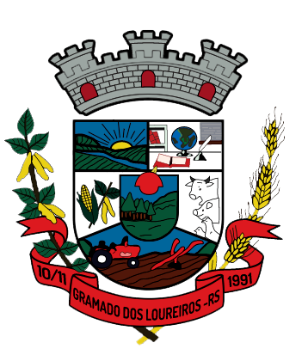 ESTADO DO RIO GRANDE DO SULMUNICÍPIO DE GRAMADO DOS LOUREIROSVACINÔMETROGRAMADO DOS LOUREIROS/RSDoses aplicadas no Município por Faixa Etária                                                                                                                             Dados atualizados em 21/06/2022Dados disponíveis também em: https://vacina.saude.rs.gov.br/Faixa Etária1ª dose2ª doseDose ÚnicaDose ReforçoDose adicionalTotal05 a 11944600014012 a 1716411606028618 a 2942134724123191630 a 3930928116118272640 a 4926223511115062350 a 593813377210093560 a 693073040242085370 a 791381390120139880 e mais6865063119705 a 11944600014012 a 1716411606028618 a 2942134724123191630 a 3930928116118272640 a 4926223511115062350 a 593813377210093560 a 693073040242085370 a 791381390120139880 e mais68650631197